Lesson 3: Representing Exponential GrowthLet’s explore exponential growth.3.1: Math Talk: Exponent RulesRewrite each expression as a power of 2.3.2: What Does  Mean?Complete the table. Take advantage of any patterns you notice.Here are some equations. Find the solution to each equation using what you know about exponent rules. Be prepared to explain your reasoning.What is the value of ? What about ?Are you ready for more?We know, for example, that  and . The grouping with parentheses does not affect the value of the expression.Is this true for exponents? That is, are the numbers  and  equal? If not, which is bigger? Which of the two would you choose as the meaning of the expression  written without parentheses?3.3: Multiplying MicrobesIn a biology lab, 500 bacteria reproduce by splitting. Every hour, on the hour, each bacterium splits into two bacteria.Write an expression to show how to find the number of bacteria after each hour listed in the table.Write an equation relating , the number of bacteria, to , the number of hours.Use your equation to find  when  is 0. What does this value of  mean in this situation?In a different biology lab, a population of single-cell parasites also reproduces hourly. An equation which gives the number of parasites, , after  hours is  Explain what the numbers 100 and 3 mean in this situation.3.4: Graphing the MicrobesRefer back to your work in the table of the previous task. Use that information and the given coordinate planes to graph the following:a. Graph  when  is 0, 1, 2, 3, and 4. 
 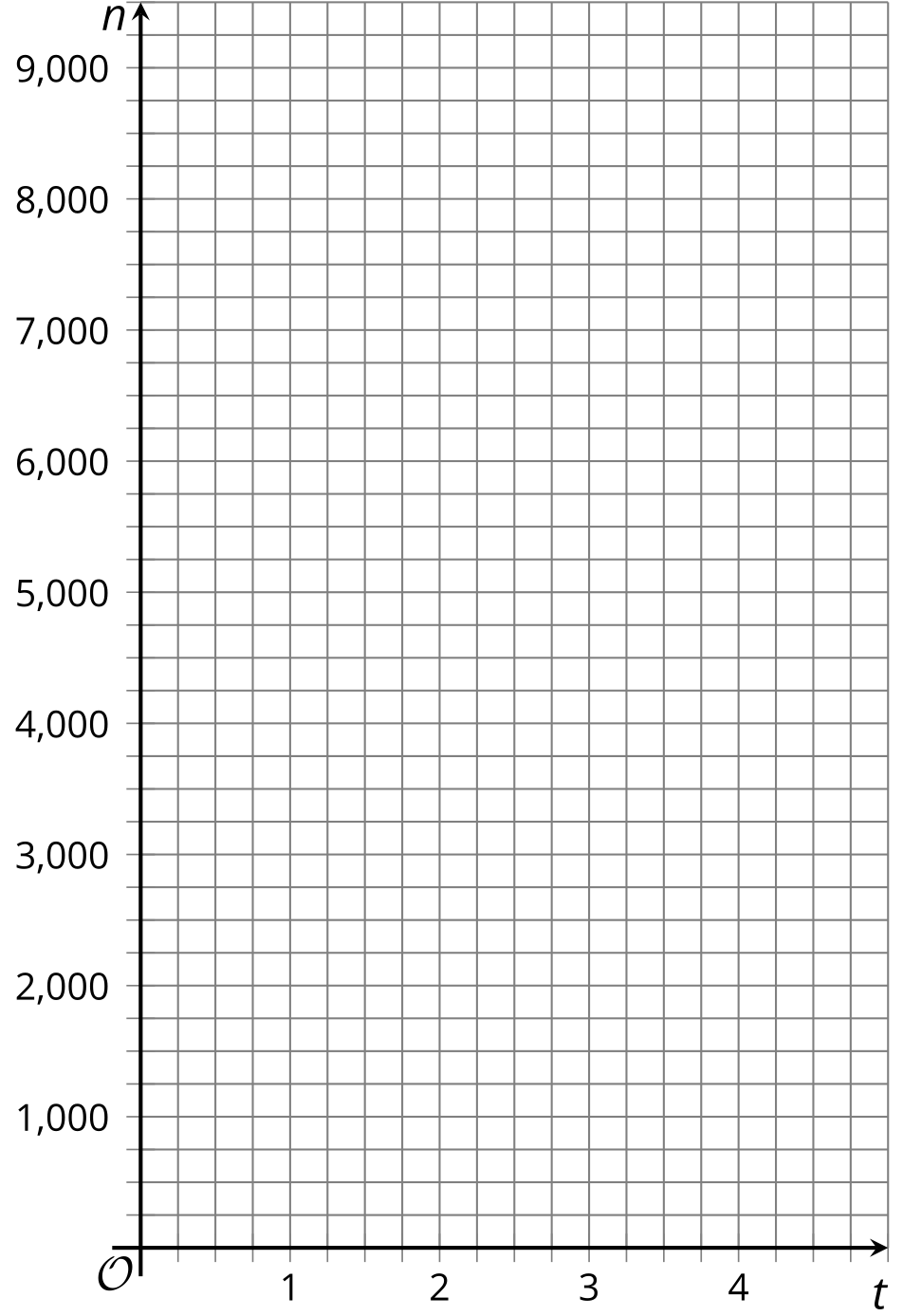 b. Graph  when  is 0, 1, 2, 3, and 4. (If you get stuck, you can create a table.)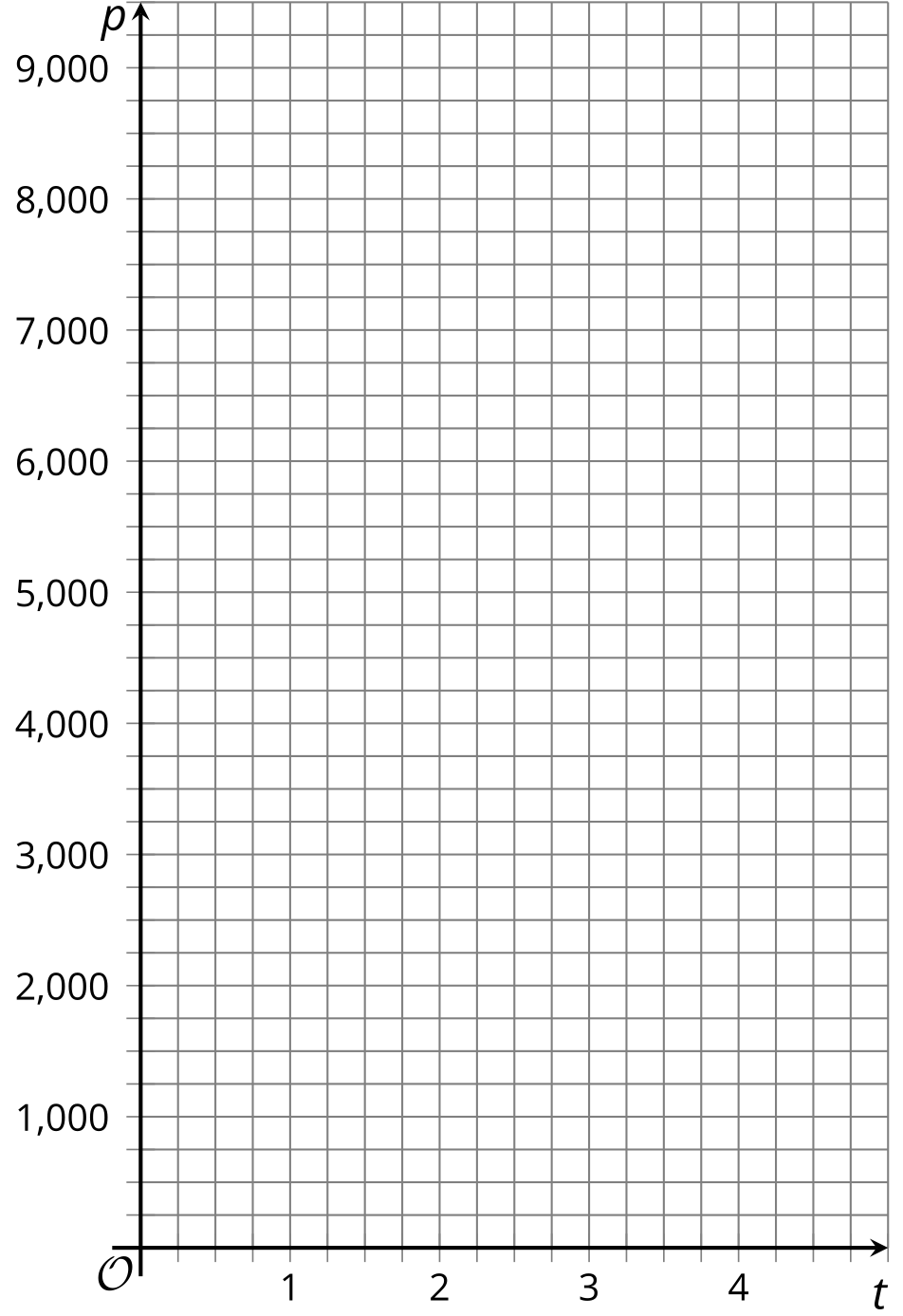 On the graph of , where can you see each number that appears in the equation?On the graph of , where can you see each number that appears in the equation?Lesson 3 SummaryIn relationships where the change is exponential, a quantity is repeatedly multiplied by the same amount. The multiplier is called the growth factor.Suppose a population of cells starts at 500 and triples every day. The number of cells each day can be calculated as follows:We can see that the number of cells () is changing exponentially, and that  can be found by multiplying 500 by 3 as many times as the number of days () since the 500 cells were observed. The growth factor is 3. To model this situation, we can write this equation: .The equation can be used to find the population on any day, including day 0, when the population was first measured. On day 0, the population is . Since , this is  or 500.Here is a graph of the daily cell population. The point  on the graph means that on day 0, the population starts at 500.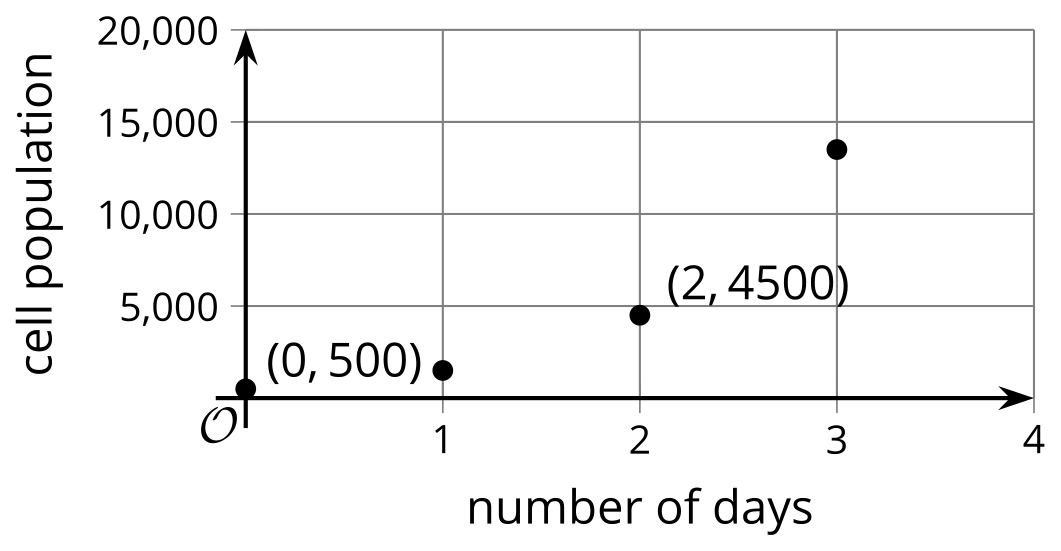 Each point is 3 times higher on the graph than the previous point.  is 3 times higher than , and  is 3 times higher than .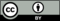 © CC BY 2019 by Illustrative Mathematics®432108127hournumber of bacteria05001236tnumber of daysnumber of cells050011,500 (or )24,500 (or , or )313,500 (or , or )